§811.  Obtaining and usingA municipality may obtain and use voting machines according to the following provisions.  [PL 1985, c. 161, §6 (NEW).]1.  Purchased or rented.  The municipality may either purchase or rent voting machines.[PL 1985, c. 161, §6 (NEW).]2.  Use authorized.  The voting machines shall be used at each type of election authorized by the legislative body of the municipality. Once authorization has been given for use of the machines at any type of election, that authorization continues until specifically revoked by the legislative body.[PL 1985, c. 161, §6 (NEW).]3.  Use in one or more districts.  A municipality which has more than one voting district may use voting machines in one or more of the districts as determined by its legislative body.[PL 1985, c. 161, §6 (NEW).]4.  Provided by municipality.  In those municipal voting districts using voting machines, the municipal officers of each municipality must provide at least one voting machine for each 450, or fraction exceeding 1/2 of that number, of the voters qualified to vote at each voting place.[PL 1985, c. 161, §6 (NEW).]SECTION HISTORYPL 1985, c. 161, §6 (NEW). The State of Maine claims a copyright in its codified statutes. If you intend to republish this material, we require that you include the following disclaimer in your publication:All copyrights and other rights to statutory text are reserved by the State of Maine. The text included in this publication reflects changes made through the First Regular Session and the First Special Session of the131st Maine Legislature and is current through November 1, 2023
                    . The text is subject to change without notice. It is a version that has not been officially certified by the Secretary of State. Refer to the Maine Revised Statutes Annotated and supplements for certified text.
                The Office of the Revisor of Statutes also requests that you send us one copy of any statutory publication you may produce. Our goal is not to restrict publishing activity, but to keep track of who is publishing what, to identify any needless duplication and to preserve the State's copyright rights.PLEASE NOTE: The Revisor's Office cannot perform research for or provide legal advice or interpretation of Maine law to the public. If you need legal assistance, please contact a qualified attorney.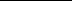 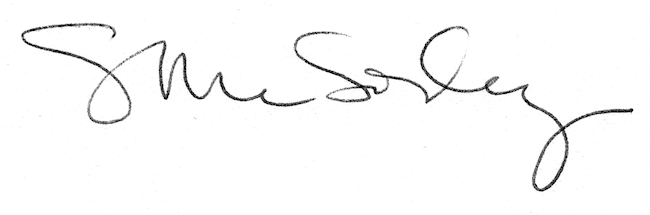 